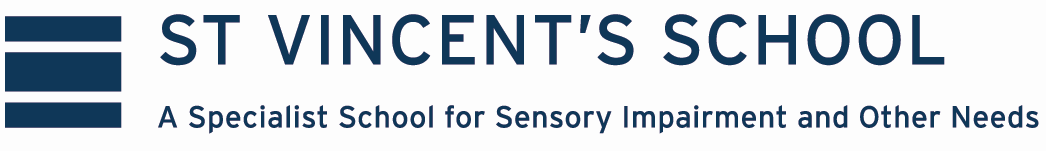 Philosophy Geography is an essential feature of a broad and balanced curriculum. It includes study of the ,  and the Wider World. An understanding of the inter-relationships between man and his environment is developed through thematic and real place studies. The acquisition of geographical skills, the ability to problem solve and the ability to formulate geographical questions are central to the curriculum. Geography has many cross curricular links. Geography is interesting, fun and links to most everyday experiences.Aims and ObjectivesGeography in the school is based on the recommended Programme of Study. Each pupil to base studies on the following criteria:To promote Geography throughout the curriculum.To cater for individual pupil needs so as to achieve success at the appropriate National Curriculum level.To allow time, as required, for investigative and practical work, both inside and outside the classroom environment.To develop knowledge and understanding of the home/local area, the region, and the  and its place within the world.To promote an understanding of major land masses, their geographical features and an awareness of their distributions.To show the development of environmental relationships.To develop an ability to understand and use a variety of source materials, through geographical skills.To encourage understanding of using and presenting geographical data.To promote an awareness of the wider world and broad global patterns.To ensure the curriculum is sufficiently broad to enable all pupils to achieve their potential. All pupils will be given the opportunity to experience all aspects of the subject, with appropriate techniques used to cater for understanding of visual stimuli areas, such as maps.Geography department resources are available to the whole school as required. Differentiations for Levels of AbilityWork for pupils in the Primary department is moderated and differentiated as necessary by the class teacher. At Key Stage 3 Geography is delivered as a foundation subject, and within cross-curricular learning.At Key Stage 4 pupils follow Entry Level courses by completing AQA Unit Awards or ASDAN awards as appropriate. Pupils with additional needs follow a broad, balanced Geography curriculum where the structure:Matches the pupil task.Develops basic geographical skills.Broadens knowledge of the local and wider world Classroom approachesThe classroom approach is based on:Provision of suitable experiences where pupils are encouraged to explore new ideas and topics.Encouragement of a relaxed teaching environment in which all pupils can experience investigations, problem solving and drawing conclusions from resources.Facilitation of discussion and geographical concepts including: observations, recording and interpretation of data, drawing valid conclusions, mapping skills, taking into account modification for VI.Providing a situation that caters for each individual pupil’s progress.Visual Impairment and Geography Many VI pupils have a more restricted range of experiences than a fully sighted pupil. This may lead to problems in acquiring concepts and understanding. The pupil will probably require a great deal of concrete experience if they are to understand concepts that a fully sighted child assimilates incidentally.The pupil’s level of geographical functioning may not reflect their true intellectual potential. Specific geographical concepts will need to be taught through a variety of mediums; diagrams, models, audio descriptors.For most VI pupils, geographical concepts depend on an interest and knowledge of the local environment and beyond, real life experiences of physical geography and understanding of distance and time. All concepts can be consolidated by real experiences, and presentation of difficult concepts through a variety of medium.Before introducing a new topic, the pupil’s level of experience and knowledge needs to be established. This takes place through informal baseline assessment of a new topic.Specific geographical vocabulary is introduced and learnt alongside concepts and experiences.The skills required for Ordnance Survey map work and complicated diagrams are very difficult for VI pupils. Maps and diagrams often need to be individually modified for the user. The skills involved in map work are time consuming and map work will be introduced to pupils who will manage it. With pupils who are finding OS work extremely difficult, achievement in other aspects of geography is more important, and some map skills will not, therefore, be covered in great detail.VI Specific Skills in GeographyAn ability to listen carefully, as VI pupils will not always learn incidentally.Organisation skills to promote independence.Systematic introduction of equipment for measuring and recording.Levels of accuracy in reading data, measuring and drawing will vary with the individual level or visual functioning, or tactile development.Any type of practical geographical skill is time consuming, and adequate provision must be allowed.Training in map skills for those who have the spatial and tactile ability. (see above section)Resource and research materials may require the use of artefacts, reprographics equipment, CCTV, Internet, Braille, LVAs. The Reprographics department will be available to help with data production and development. Permanent data will be produced in a medium that enables pupils to have permanent access to it, for instance:  Minolta graphs.Some fieldwork data will be recorded on audio tape, for access by all pupils.All practical activities, especially ‘outdoor skills’ will be properly structured for Visual Impairment. This will include necessary risk assessments.Assessment and Evaluation ProceduresAt Key Stage 2 and 3 pupil progress is monitored by teacher assessment..Entry level progress is monitored through end of topic assignments, and/or achievement of Unit Awards.Progress is reported in line with the Monitoring and Evaluation Policy.Cross Curricular Links Geography impacts into all subjects across the curriculum, and pupils are encouraged to find geographical links in all areas of their learning.CitizenshipGeography offers scope to include citizenship. Pupils should develop a knowledge and understanding of rights, responsibilities, legal and democratic institutions and processes, issues of diversity, economic development and environmental issues. The Geography department works with these subject areas:To co-ordinate a continuing cross-curricular model - skills learnt in other subjects can be transferred to Geography tasks.To enhance theme-based topics.To give them pupils the confidence and conviction that they need to become informed and responsible citizens who can play effective roles in society. Spiritual, Moral, Social and Cultural DevelopmentThe Geography Curriculum contributes to students’ SMSC development by Developing understanding of individual and social identity and interactionEncouraging pupils to identify and engage with the feelings and values required to understand their place in the worldEncouraging pupils to appreciate cultural influences; participate in culture opportunities; understand, accept, respect and celebrate diversityHealth and Safety in Geography DepartmentCompliance with the Health, Safety and Security policy of the whole school is adhered to at all times.Electrical equipment will be regularly monitored and checked by the Health and Safety advisor.Risk assessments will be recorded before any fieldtrips, following DfEE guidelines: “Health and safety of Pupils on Educational Visits.”